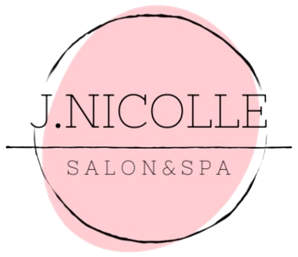 Summary of Bridal ServicesMakeup Services:Bridal Makeup Trial $65+ 				  Timing: 60 minutesThorough consultation recommended 4 weeks prior to wedding day.Bridal Makeup Day Of $65+ 				  Timing: 60 minutesChoice between traditional or airbrush application. False lashes included if desired. Complimentary lipstick provided for touch-ups throughout the day. Makeup Application $55+ 				   Timing: 45 minutesChoice between traditional or airbrush application. False lashes included if desired.Eye Makeup Application 25+ 				    Timing: 30 minutesIncludes eye shadow, eyeliner, & mascara. False lashes included if desired.Hair Services:Bridal Hair Trial $65+ 					     Timing: 60 minutes Thorough consultation recommended 4 weeks prior to big day. Please arrive with clean, dry hair.Bridal Hair Day Of  $65+				      Timing: 60 minutes Please arrive with clean, dry hair.Special Occasion Style $50+ 				       Timing: 45 minutesPlease arrive with clean, dry hair. Hair can be styled up, down, half-up/half-down.